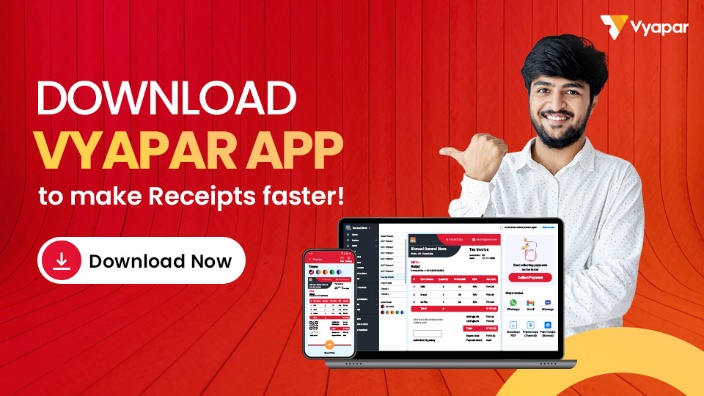 CASH RECEIPTCASH RECEIPTCASH RECEIPTCASH RECEIPTCASH RECEIPTCASH RECEIPTCASH RECEIPTCompany Name:Company Name:Company Name:Company Name:Company Name:LOGOLOGOAddress:Address:Address:Address:Address:LOGOLOGOLOGOLOGOPhone No.:Phone No.:Phone No.:Phone No.:Phone No.:LOGOLOGOEmail ID:Email ID:Email ID:Email ID:Email ID:LOGOLOGOGSTIN No.:GSTIN No.:GSTIN No.:GSTIN No.:GSTIN No.:LOGOLOGOReceived From:Received From:Received From:Received From:Date:Date:Name:Name:Name:Name:Receipt No.:Receipt No.:Address:Address:Address:Address:Due Date:Due Date:Phone No.:Phone No.:Phone No.:Phone No.:Email ID:Email ID:Email ID:Email ID:Amount (Received):Amount (Received):Amount in Words:Amount in Words:Amount in Words:Amount in Words:Amount in Words:Amount in Words:Amount in Words:Reason For Payment:Reason For Payment:Reason For Payment:Reason For Payment:Reason For Payment:Reason For Payment:Reason For Payment:Account Details:Account Details:Account Details:Payment Mode:Payment Mode:Payment Mode:Payment Mode:Total Due Amount:Cash:Cash:Total Amount Paid:Check:Check:Balance Due:Money Order:Money Order:Description:Description:Description:Bank Transfer / RTGS / NEFT / UPI reference numberBank Transfer / RTGS / NEFT / UPI reference numberDescription:Description:Description:Bank Transfer / RTGS / NEFT / UPI reference numberBank Transfer / RTGS / NEFT / UPI reference numberDescription:Description:Description:Bank Transfer / RTGS / NEFT / UPI reference numberBank Transfer / RTGS / NEFT / UPI reference numberReceived By:Received By:Received By:Received By:Name & Signature :Name & Signature :Name & Signature :Name & Signature :